ÜmumiməlumatÜmumiməlumatFənnin adı, kodu və kreditlərin sayıFənnin adı, kodu və kreditlərin sayıLİNG  216 Fundamentals of linguistics (Dilçiliyin əsasları)3LİNG  216 Fundamentals of linguistics (Dilçiliyin əsasları)3LİNG  216 Fundamentals of linguistics (Dilçiliyin əsasları)3ÜmumiməlumatÜmumiməlumatDepartamentDepartamentAzərbaycan dili və ədəbiyyatıAzərbaycan dili və ədəbiyyatıAzərbaycan dili və ədəbiyyatıÜmumiməlumatÜmumiməlumatProqram (bakalavr, magistr)Proqram (bakalavr, magistr)BakalavrBakalavrBakalavrÜmumiməlumatÜmumiməlumatTədris semestriTədris semestri2017, payız  semestri2017, payız  semestri2017, payız  semestriÜmumiməlumatÜmumiməlumatFənni tədris edən müəllim (lər)Fənni tədris edən müəllim (lər)F.elmləri üzrə fəlsəfə doktoru Qurbanlı İlahəF.elmləri üzrə fəlsəfə doktoru Qurbanlı İlahəF.elmləri üzrə fəlsəfə doktoru Qurbanlı İlahəÜmumiməlumatÜmumiməlumatE-mail:E-mail:gurbanovailahe@.comgurbanovailahe@.comgurbanovailahe@.comÜmumiməlumatÜmumiməlumatTelefon:Telefon:(+99455) 202 43 00(+99455) 202 43 00(+99455) 202 43 00ÜmumiməlumatÜmumiməlumatMühazirəotağı/CədvəlMühazirəotağı/Cədvəl101old, 301N101old, 301N101old, 301NÜmumiməlumatÜmumiməlumatMəsləhətsaatlarıMəsləhətsaatlarıBazar ertəsi, saat 10.00-12.00Bazar ertəsi, saat 10.00-12.00Bazar ertəsi, saat 10.00-12.00PrerekvizitlərPrerekvizitlərTədrisdiliTədrisdiliAzərbaycan diliAzərbaycan diliAzərbaycan diliAzərbaycan diliAzərbaycan diliFənninnövü(məcburi, seçmə)Fənninnövü(məcburi, seçmə)MəcburiMəcburiMəcburiMəcburiMəcburiDərsliklərvəəlavəədəbiyyatDərsliklərvəəlavəədəbiyyatDərsliklər:
 A. Ağamusa Ağası oğlu. Ümumi dilçilik:  Bakı,Şərq-Qərb, 2006.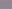 A Qurbanov Ümumi dilçilik Bakı, 2003A.Babayev Dilçiliyə giriş Bakı, 2006Ə.Rəcəbov Dilçilik tarixi Bakı, 1998F.Veysəlli  Struktur dilçiliyin əsasları. Bakı, Mütərcim, 2008F.Veysəlli. Struktur dilçiliyin əsasları. Bakı, Mütərcim,2005Əlavə ədəbiyyat:İ.A Boduen de Kurtene.Ümumi dilçilik üzrə əsərləri,Bakı,2014Максим Руссо. Статистика и родство языков. 2013 // polit.ru/article/2013/04/12/ps_lexicostatistics/‎Сводеш Моррис.  Лексикостатистическое датирование доисторических этнических контактов . // Новое в лингвистике. Москва, 1960. Прогресс. с.23-53.Соссюр де Ф.  Заметки по общей лингвистике.  Москва, Прогресс, 1990, 280 с.Соссюр де Ф. Курс общей лингвистики. Екатеринбург, Издательство Уральского Университета,1999, 416 с.Т.В. Евсюкова, Е.Ю.Бутенко Лингвокульторология,Москва,2014Типология уступительных конструкций, Санкт-Петербург,2004Хойер Г. Лексикостатистика. // Новое в лингвистике. Москва, Прогресс, 1960 Языки соседей: мосты или барьеры? Проблемы двуязычной коммуникации,Санкт-Петербург,2011Dərsliklər:
 A. Ağamusa Ağası oğlu. Ümumi dilçilik:  Bakı,Şərq-Qərb, 2006.A Qurbanov Ümumi dilçilik Bakı, 2003A.Babayev Dilçiliyə giriş Bakı, 2006Ə.Rəcəbov Dilçilik tarixi Bakı, 1998F.Veysəlli  Struktur dilçiliyin əsasları. Bakı, Mütərcim, 2008F.Veysəlli. Struktur dilçiliyin əsasları. Bakı, Mütərcim,2005Əlavə ədəbiyyat:İ.A Boduen de Kurtene.Ümumi dilçilik üzrə əsərləri,Bakı,2014Максим Руссо. Статистика и родство языков. 2013 // polit.ru/article/2013/04/12/ps_lexicostatistics/‎Сводеш Моррис.  Лексикостатистическое датирование доисторических этнических контактов . // Новое в лингвистике. Москва, 1960. Прогресс. с.23-53.Соссюр де Ф.  Заметки по общей лингвистике.  Москва, Прогресс, 1990, 280 с.Соссюр де Ф. Курс общей лингвистики. Екатеринбург, Издательство Уральского Университета,1999, 416 с.Т.В. Евсюкова, Е.Ю.Бутенко Лингвокульторология,Москва,2014Типология уступительных конструкций, Санкт-Петербург,2004Хойер Г. Лексикостатистика. // Новое в лингвистике. Москва, Прогресс, 1960 Языки соседей: мосты или барьеры? Проблемы двуязычной коммуникации,Санкт-Петербург,2011Dərsliklər:
 A. Ağamusa Ağası oğlu. Ümumi dilçilik:  Bakı,Şərq-Qərb, 2006.A Qurbanov Ümumi dilçilik Bakı, 2003A.Babayev Dilçiliyə giriş Bakı, 2006Ə.Rəcəbov Dilçilik tarixi Bakı, 1998F.Veysəlli  Struktur dilçiliyin əsasları. Bakı, Mütərcim, 2008F.Veysəlli. Struktur dilçiliyin əsasları. Bakı, Mütərcim,2005Əlavə ədəbiyyat:İ.A Boduen de Kurtene.Ümumi dilçilik üzrə əsərləri,Bakı,2014Максим Руссо. Статистика и родство языков. 2013 // polit.ru/article/2013/04/12/ps_lexicostatistics/‎Сводеш Моррис.  Лексикостатистическое датирование доисторических этнических контактов . // Новое в лингвистике. Москва, 1960. Прогресс. с.23-53.Соссюр де Ф.  Заметки по общей лингвистике.  Москва, Прогресс, 1990, 280 с.Соссюр де Ф. Курс общей лингвистики. Екатеринбург, Издательство Уральского Университета,1999, 416 с.Т.В. Евсюкова, Е.Ю.Бутенко Лингвокульторология,Москва,2014Типология уступительных конструкций, Санкт-Петербург,2004Хойер Г. Лексикостатистика. // Новое в лингвистике. Москва, Прогресс, 1960 Языки соседей: мосты или барьеры? Проблемы двуязычной коммуникации,Санкт-Петербург,2011Dərsliklər:
 A. Ağamusa Ağası oğlu. Ümumi dilçilik:  Bakı,Şərq-Qərb, 2006.A Qurbanov Ümumi dilçilik Bakı, 2003A.Babayev Dilçiliyə giriş Bakı, 2006Ə.Rəcəbov Dilçilik tarixi Bakı, 1998F.Veysəlli  Struktur dilçiliyin əsasları. Bakı, Mütərcim, 2008F.Veysəlli. Struktur dilçiliyin əsasları. Bakı, Mütərcim,2005Əlavə ədəbiyyat:İ.A Boduen de Kurtene.Ümumi dilçilik üzrə əsərləri,Bakı,2014Максим Руссо. Статистика и родство языков. 2013 // polit.ru/article/2013/04/12/ps_lexicostatistics/‎Сводеш Моррис.  Лексикостатистическое датирование доисторических этнических контактов . // Новое в лингвистике. Москва, 1960. Прогресс. с.23-53.Соссюр де Ф.  Заметки по общей лингвистике.  Москва, Прогресс, 1990, 280 с.Соссюр де Ф. Курс общей лингвистики. Екатеринбург, Издательство Уральского Университета,1999, 416 с.Т.В. Евсюкова, Е.Ю.Бутенко Лингвокульторология,Москва,2014Типология уступительных конструкций, Санкт-Петербург,2004Хойер Г. Лексикостатистика. // Новое в лингвистике. Москва, Прогресс, 1960 Языки соседей: мосты или барьеры? Проблемы двуязычной коммуникации,Санкт-Петербург,2011Dərsliklər:
 A. Ağamusa Ağası oğlu. Ümumi dilçilik:  Bakı,Şərq-Qərb, 2006.A Qurbanov Ümumi dilçilik Bakı, 2003A.Babayev Dilçiliyə giriş Bakı, 2006Ə.Rəcəbov Dilçilik tarixi Bakı, 1998F.Veysəlli  Struktur dilçiliyin əsasları. Bakı, Mütərcim, 2008F.Veysəlli. Struktur dilçiliyin əsasları. Bakı, Mütərcim,2005Əlavə ədəbiyyat:İ.A Boduen de Kurtene.Ümumi dilçilik üzrə əsərləri,Bakı,2014Максим Руссо. Статистика и родство языков. 2013 // polit.ru/article/2013/04/12/ps_lexicostatistics/‎Сводеш Моррис.  Лексикостатистическое датирование доисторических этнических контактов . // Новое в лингвистике. Москва, 1960. Прогресс. с.23-53.Соссюр де Ф.  Заметки по общей лингвистике.  Москва, Прогресс, 1990, 280 с.Соссюр де Ф. Курс общей лингвистики. Екатеринбург, Издательство Уральского Университета,1999, 416 с.Т.В. Евсюкова, Е.Ю.Бутенко Лингвокульторология,Москва,2014Типология уступительных конструкций, Санкт-Петербург,2004Хойер Г. Лексикостатистика. // Новое в лингвистике. Москва, Прогресс, 1960 Языки соседей: мосты или барьеры? Проблемы двуязычной коммуникации,Санкт-Петербург,2011KursunvebsaytıKursunvebsaytıTədrismetodlarıTədrismetodlarıMühazirəMühazirəMühazirəMühazirəMühazirəTədrismetodlarıTədrismetodlarıQrupmüzakirəsiQrupmüzakirəsiQrup müzakirəsiQrup müzakirəsiQrup müzakirəsiTədrismetodlarıTədrismetodlarıPraktikitapşırıqlarPraktikitapşırıqlarPraktiki tapşırıqlarPraktiki tapşırıqlarPraktiki tapşırıqlarTədrismetodlarıTədrismetodlarıPraktikiməsələnintəhliliPraktikiməsələnintəhlili---TədrismetodlarıTədrismetodlarıDigərDigər---QiymətləndirməQiymətləndirməKomponentləriKomponentləriTarix/son müddətFaiz (%)Faiz (%)QiymətləndirməQiymətləndirməAralıqimtahanıAralıqimtahanı3030QiymətləndirməQiymətləndirməDavamiyyətDavamiyyətSemestr boyunca qeydiyyat aparılaraq final imtahanından əvvəl bal yazılacaqdır.55QiymətləndirməQiymətləndirməFəallıqFəallıqSemestr boyunca izlənilərək final imtahanından əvvəl bal yazılacaqdır.1010QiymətləndirməQiymətləndirməTapşırıqvətestlərTapşırıqvətestlər--QiymətləndirməQiymətləndirməKursişi (Layihə)Kursişi (Layihə)Final imtahanlarına iki həftə qalmış toplanıb qiymətləndiriləcəkdir.1010QiymətləndirməQiymətləndirməPrezentasiya/QrupmüzakirəPrezentasiya/Qrupmüzakirə55QiymətləndirməQiymətləndirməFinal  imtahanıFinal  imtahanı4040QiymətləndirməQiymətləndirməDigərDigər--QiymətləndirməQiymətləndirməYekunYekun100100Kursun təsviriKursun təsviriÜmumi dil məsələləri: ən qədim dövrlərdən müasir dilçilk məkətəbələrinə qədər. Dil nəzəriyyəsində müqyisəli- tarixi metodun təzahürləri. Gənc qramatiklərin atomizm ideyası və dilçilikdə inqlab. F.de Sossürün dil və nitq nəzəriyyəsi.Müasir Azərbaycan dilçiliyi  : aktual məsələlər.Ümumi dil məsələləri: ən qədim dövrlərdən müasir dilçilk məkətəbələrinə qədər. Dil nəzəriyyəsində müqyisəli- tarixi metodun təzahürləri. Gənc qramatiklərin atomizm ideyası və dilçilikdə inqlab. F.de Sossürün dil və nitq nəzəriyyəsi.Müasir Azərbaycan dilçiliyi  : aktual məsələlər.Ümumi dil məsələləri: ən qədim dövrlərdən müasir dilçilk məkətəbələrinə qədər. Dil nəzəriyyəsində müqyisəli- tarixi metodun təzahürləri. Gənc qramatiklərin atomizm ideyası və dilçilikdə inqlab. F.de Sossürün dil və nitq nəzəriyyəsi.Müasir Azərbaycan dilçiliyi  : aktual məsələlər.Ümumi dil məsələləri: ən qədim dövrlərdən müasir dilçilk məkətəbələrinə qədər. Dil nəzəriyyəsində müqyisəli- tarixi metodun təzahürləri. Gənc qramatiklərin atomizm ideyası və dilçilikdə inqlab. F.de Sossürün dil və nitq nəzəriyyəsi.Müasir Azərbaycan dilçiliyi  : aktual məsələlər.Ümumi dil məsələləri: ən qədim dövrlərdən müasir dilçilk məkətəbələrinə qədər. Dil nəzəriyyəsində müqyisəli- tarixi metodun təzahürləri. Gənc qramatiklərin atomizm ideyası və dilçilikdə inqlab. F.de Sossürün dil və nitq nəzəriyyəsi.Müasir Azərbaycan dilçiliyi  : aktual məsələlər.Kursun məqsədləriKursun məqsədləriKursun əsas məqsədi təhsil fakültəsinin tədris proqramının tələblərinə uyğun olaraq dilçiliyin bir elm kimi formalaşmasını  dərindən  tələbələrə çatdırılmasıdır.Kursun spesifik məqsədləriTələbələrə akademik yardım göstərmək, onların potensialının reallaşdırılması imkanlarını artırmaqTələbələrin fəallığına dəstək vermək dilçiliyin əsaslarının anlaşılmasını inkişaf etdirməkDünya dilçiliyi və çağdaş Azərbaycan dilçiliyinin qarşılıqlı əlaqələrini təqdim etməkKursun əsas məqsədi təhsil fakültəsinin tədris proqramının tələblərinə uyğun olaraq dilçiliyin bir elm kimi formalaşmasını  dərindən  tələbələrə çatdırılmasıdır.Kursun spesifik məqsədləriTələbələrə akademik yardım göstərmək, onların potensialının reallaşdırılması imkanlarını artırmaqTələbələrin fəallığına dəstək vermək dilçiliyin əsaslarının anlaşılmasını inkişaf etdirməkDünya dilçiliyi və çağdaş Azərbaycan dilçiliyinin qarşılıqlı əlaqələrini təqdim etməkKursun əsas məqsədi təhsil fakültəsinin tədris proqramının tələblərinə uyğun olaraq dilçiliyin bir elm kimi formalaşmasını  dərindən  tələbələrə çatdırılmasıdır.Kursun spesifik məqsədləriTələbələrə akademik yardım göstərmək, onların potensialının reallaşdırılması imkanlarını artırmaqTələbələrin fəallığına dəstək vermək dilçiliyin əsaslarının anlaşılmasını inkişaf etdirməkDünya dilçiliyi və çağdaş Azərbaycan dilçiliyinin qarşılıqlı əlaqələrini təqdim etməkKursun əsas məqsədi təhsil fakültəsinin tədris proqramının tələblərinə uyğun olaraq dilçiliyin bir elm kimi formalaşmasını  dərindən  tələbələrə çatdırılmasıdır.Kursun spesifik məqsədləriTələbələrə akademik yardım göstərmək, onların potensialının reallaşdırılması imkanlarını artırmaqTələbələrin fəallığına dəstək vermək dilçiliyin əsaslarının anlaşılmasını inkişaf etdirməkDünya dilçiliyi və çağdaş Azərbaycan dilçiliyinin qarşılıqlı əlaqələrini təqdim etməkKursun əsas məqsədi təhsil fakültəsinin tədris proqramının tələblərinə uyğun olaraq dilçiliyin bir elm kimi formalaşmasını  dərindən  tələbələrə çatdırılmasıdır.Kursun spesifik məqsədləriTələbələrə akademik yardım göstərmək, onların potensialının reallaşdırılması imkanlarını artırmaqTələbələrin fəallığına dəstək vermək dilçiliyin əsaslarının anlaşılmasını inkişaf etdirməkDünya dilçiliyi və çağdaş Azərbaycan dilçiliyinin qarşılıqlı əlaqələrini təqdim etməkTədrisin (öyrənmənin) nəticələriTədrisin (öyrənmənin) nəticələriKursun sonunda tələbələr aşağıdakıları edə biləcəklər:1.Dilin ictimai mahiyyətini, onun vəzifələrini, başqa ictimai hadisələrlə oxşar və fərqli cəhətlərini öyrənəcəklər.2.Dilin mahiyyətinin izah edilməsində dilçilik tarixindəki bir çox cərəyan və məktəblərin (məntiqi, psixoloyi, sosioloji və s.) yaranması öyrəniləcək.3.Dilin əmələ gəlməsi və inkişafı ilə əlaqədar olaraq dilin inkişaf qanunlarını öyrənəcəklər.4.Dünya dillərinin  geneoloji və morfoloji təsnifini öyrənəcəklər.Kursun sonunda tələbələr aşağıdakıları edə biləcəklər:1.Dilin ictimai mahiyyətini, onun vəzifələrini, başqa ictimai hadisələrlə oxşar və fərqli cəhətlərini öyrənəcəklər.2.Dilin mahiyyətinin izah edilməsində dilçilik tarixindəki bir çox cərəyan və məktəblərin (məntiqi, psixoloyi, sosioloji və s.) yaranması öyrəniləcək.3.Dilin əmələ gəlməsi və inkişafı ilə əlaqədar olaraq dilin inkişaf qanunlarını öyrənəcəklər.4.Dünya dillərinin  geneoloji və morfoloji təsnifini öyrənəcəklər.Kursun sonunda tələbələr aşağıdakıları edə biləcəklər:1.Dilin ictimai mahiyyətini, onun vəzifələrini, başqa ictimai hadisələrlə oxşar və fərqli cəhətlərini öyrənəcəklər.2.Dilin mahiyyətinin izah edilməsində dilçilik tarixindəki bir çox cərəyan və məktəblərin (məntiqi, psixoloyi, sosioloji və s.) yaranması öyrəniləcək.3.Dilin əmələ gəlməsi və inkişafı ilə əlaqədar olaraq dilin inkişaf qanunlarını öyrənəcəklər.4.Dünya dillərinin  geneoloji və morfoloji təsnifini öyrənəcəklər.Kursun sonunda tələbələr aşağıdakıları edə biləcəklər:1.Dilin ictimai mahiyyətini, onun vəzifələrini, başqa ictimai hadisələrlə oxşar və fərqli cəhətlərini öyrənəcəklər.2.Dilin mahiyyətinin izah edilməsində dilçilik tarixindəki bir çox cərəyan və məktəblərin (məntiqi, psixoloyi, sosioloji və s.) yaranması öyrəniləcək.3.Dilin əmələ gəlməsi və inkişafı ilə əlaqədar olaraq dilin inkişaf qanunlarını öyrənəcəklər.4.Dünya dillərinin  geneoloji və morfoloji təsnifini öyrənəcəklər.Kursun sonunda tələbələr aşağıdakıları edə biləcəklər:1.Dilin ictimai mahiyyətini, onun vəzifələrini, başqa ictimai hadisələrlə oxşar və fərqli cəhətlərini öyrənəcəklər.2.Dilin mahiyyətinin izah edilməsində dilçilik tarixindəki bir çox cərəyan və məktəblərin (məntiqi, psixoloyi, sosioloji və s.) yaranması öyrəniləcək.3.Dilin əmələ gəlməsi və inkişafı ilə əlaqədar olaraq dilin inkişaf qanunlarını öyrənəcəklər.4.Dünya dillərinin  geneoloji və morfoloji təsnifini öyrənəcəklər.Qiymətləndirmə meyarları (Tədris siyasəti və davranış)Qiymətləndirmə meyarları (Tədris siyasəti və davranış)Fəallığa görə veriləcək bal tələbənin müzakirələrdə iştirakına, mətn təhlilində göstərdiyi fəallığa, semetsr boyu həftəlik dərs proqramına hazırlaşmalarına, yeni və əlavə ədəbiyyatlara göstərdiyi marağa görə veriləcəkdir. Davamiyyətə görə bal verilməsində tələbənin dərsdə ardıcıl iştirakı və dərsdə özünü qaydalara uyğun aparması nəzərə alınacaqdır. Üzürsüz buraxılan  hər dərs üçün 0,5 bal çıxılacaq.Kurs işinin qiymətləndirilməsində verilmiş mövzu ilə bağlı mövcud tədqiqatlarla tanışlıq səviyyəsi, mövzunun əhatə olunma miqyası, kurs işində planlılıq və ardıcıllıq, akademik yazı şərtlərinə uyğunluq kimi meyarlar nəzərə alınacaq.İmtahan haqqında:  1. İmtahana hazırlaşarkən dərslərdə götürülmüş qeydləri öyrənməklə yanaşı, dərsin iş planında göstərilmiş ədəbiyyatlara, o cümlədən başqa mənbələrə də müraciət etmək lazımdır.  2. İstifadə ediləcək ədəbiyyatın bir qismi tərəfimizdən təmin ediləcəkdir.       3.   Aralıq və Final imtahanlarının hər ikisində suallar test və ya klassik ola bilər.Cəzalandırma forması:Dərsə gecikənlər  və dərsi pozmağa təşəbbüs edənlər dərsə buraxılmırlar. Fəallığa görə veriləcək bal tələbənin müzakirələrdə iştirakına, mətn təhlilində göstərdiyi fəallığa, semetsr boyu həftəlik dərs proqramına hazırlaşmalarına, yeni və əlavə ədəbiyyatlara göstərdiyi marağa görə veriləcəkdir. Davamiyyətə görə bal verilməsində tələbənin dərsdə ardıcıl iştirakı və dərsdə özünü qaydalara uyğun aparması nəzərə alınacaqdır. Üzürsüz buraxılan  hər dərs üçün 0,5 bal çıxılacaq.Kurs işinin qiymətləndirilməsində verilmiş mövzu ilə bağlı mövcud tədqiqatlarla tanışlıq səviyyəsi, mövzunun əhatə olunma miqyası, kurs işində planlılıq və ardıcıllıq, akademik yazı şərtlərinə uyğunluq kimi meyarlar nəzərə alınacaq.İmtahan haqqında:  1. İmtahana hazırlaşarkən dərslərdə götürülmüş qeydləri öyrənməklə yanaşı, dərsin iş planında göstərilmiş ədəbiyyatlara, o cümlədən başqa mənbələrə də müraciət etmək lazımdır.  2. İstifadə ediləcək ədəbiyyatın bir qismi tərəfimizdən təmin ediləcəkdir.       3.   Aralıq və Final imtahanlarının hər ikisində suallar test və ya klassik ola bilər.Cəzalandırma forması:Dərsə gecikənlər  və dərsi pozmağa təşəbbüs edənlər dərsə buraxılmırlar. Fəallığa görə veriləcək bal tələbənin müzakirələrdə iştirakına, mətn təhlilində göstərdiyi fəallığa, semetsr boyu həftəlik dərs proqramına hazırlaşmalarına, yeni və əlavə ədəbiyyatlara göstərdiyi marağa görə veriləcəkdir. Davamiyyətə görə bal verilməsində tələbənin dərsdə ardıcıl iştirakı və dərsdə özünü qaydalara uyğun aparması nəzərə alınacaqdır. Üzürsüz buraxılan  hər dərs üçün 0,5 bal çıxılacaq.Kurs işinin qiymətləndirilməsində verilmiş mövzu ilə bağlı mövcud tədqiqatlarla tanışlıq səviyyəsi, mövzunun əhatə olunma miqyası, kurs işində planlılıq və ardıcıllıq, akademik yazı şərtlərinə uyğunluq kimi meyarlar nəzərə alınacaq.İmtahan haqqında:  1. İmtahana hazırlaşarkən dərslərdə götürülmüş qeydləri öyrənməklə yanaşı, dərsin iş planında göstərilmiş ədəbiyyatlara, o cümlədən başqa mənbələrə də müraciət etmək lazımdır.  2. İstifadə ediləcək ədəbiyyatın bir qismi tərəfimizdən təmin ediləcəkdir.       3.   Aralıq və Final imtahanlarının hər ikisində suallar test və ya klassik ola bilər.Cəzalandırma forması:Dərsə gecikənlər  və dərsi pozmağa təşəbbüs edənlər dərsə buraxılmırlar. Fəallığa görə veriləcək bal tələbənin müzakirələrdə iştirakına, mətn təhlilində göstərdiyi fəallığa, semetsr boyu həftəlik dərs proqramına hazırlaşmalarına, yeni və əlavə ədəbiyyatlara göstərdiyi marağa görə veriləcəkdir. Davamiyyətə görə bal verilməsində tələbənin dərsdə ardıcıl iştirakı və dərsdə özünü qaydalara uyğun aparması nəzərə alınacaqdır. Üzürsüz buraxılan  hər dərs üçün 0,5 bal çıxılacaq.Kurs işinin qiymətləndirilməsində verilmiş mövzu ilə bağlı mövcud tədqiqatlarla tanışlıq səviyyəsi, mövzunun əhatə olunma miqyası, kurs işində planlılıq və ardıcıllıq, akademik yazı şərtlərinə uyğunluq kimi meyarlar nəzərə alınacaq.İmtahan haqqında:  1. İmtahana hazırlaşarkən dərslərdə götürülmüş qeydləri öyrənməklə yanaşı, dərsin iş planında göstərilmiş ədəbiyyatlara, o cümlədən başqa mənbələrə də müraciət etmək lazımdır.  2. İstifadə ediləcək ədəbiyyatın bir qismi tərəfimizdən təmin ediləcəkdir.       3.   Aralıq və Final imtahanlarının hər ikisində suallar test və ya klassik ola bilər.Cəzalandırma forması:Dərsə gecikənlər  və dərsi pozmağa təşəbbüs edənlər dərsə buraxılmırlar. Fəallığa görə veriləcək bal tələbənin müzakirələrdə iştirakına, mətn təhlilində göstərdiyi fəallığa, semetsr boyu həftəlik dərs proqramına hazırlaşmalarına, yeni və əlavə ədəbiyyatlara göstərdiyi marağa görə veriləcəkdir. Davamiyyətə görə bal verilməsində tələbənin dərsdə ardıcıl iştirakı və dərsdə özünü qaydalara uyğun aparması nəzərə alınacaqdır. Üzürsüz buraxılan  hər dərs üçün 0,5 bal çıxılacaq.Kurs işinin qiymətləndirilməsində verilmiş mövzu ilə bağlı mövcud tədqiqatlarla tanışlıq səviyyəsi, mövzunun əhatə olunma miqyası, kurs işində planlılıq və ardıcıllıq, akademik yazı şərtlərinə uyğunluq kimi meyarlar nəzərə alınacaq.İmtahan haqqında:  1. İmtahana hazırlaşarkən dərslərdə götürülmüş qeydləri öyrənməklə yanaşı, dərsin iş planında göstərilmiş ədəbiyyatlara, o cümlədən başqa mənbələrə də müraciət etmək lazımdır.  2. İstifadə ediləcək ədəbiyyatın bir qismi tərəfimizdən təmin ediləcəkdir.       3.   Aralıq və Final imtahanlarının hər ikisində suallar test və ya klassik ola bilər.Cəzalandırma forması:Dərsə gecikənlər  və dərsi pozmağa təşəbbüs edənlər dərsə buraxılmırlar. Cədvəl (dəyişdiriləbilər)Cədvəl (dəyişdiriləbilər)Cədvəl (dəyişdiriləbilər)Cədvəl (dəyişdiriləbilər)Cədvəl (dəyişdiriləbilər)Cədvəl (dəyişdiriləbilər)Cədvəl (dəyişdiriləbilər)HəftəTarix(planlaşdırılmış)Tarix(planlaşdırılmış)FənninmövzularıFənninmövzularıFənninmövzularıDərslik/TapşırıqlarDil və dilçilik elmi haqqında məlumat Dilçilik elminin obyekt və predmeti                                                                                                                                                                                                                                                                                                                                                                                          Dil və dilçilik elmi haqqında məlumat Dilçilik elminin obyekt və predmeti                                                                                                                                                                                                                                                                                                                                                                                          Dil və dilçilik elmi haqqında məlumat Dilçilik elminin obyekt və predmeti                                                                                                                                                                                                                                                                                                                                                                                          A.Axundov.Ümumi dilçiliks. 3-7A.Babayev Dilçiliyə giriş, s.7-11A Qurbanov Ümumi dilçilik,s.13-18, F.Veysəlli., Struktur dilçiliyin əsasları,2005, s.27-32, 72-89Qədim dilçilik məktəbləri.Qədim Çin dilçiliyi.Qədim Hind dilçiliyi                          Qədim dilçilik məktəbləri.Qədim Çin dilçiliyi.Qədim Hind dilçiliyi                          Qədim dilçilik məktəbləri.Qədim Çin dilçiliyi.Qədim Hind dilçiliyi                          .Axundov.Ümumi dilçilik.s.7-17A.Babayev Dilçiliyə giriş,s.76-80A Qurbanov Ümumi dilçilik, s.22-115Qədim dilçilik məktəbləri.Qədim Çin dilçiliyi.Qədim Hind dilçiliyi                          Qədim dilçilik məktəbləri.Qədim Çin dilçiliyi.Qədim Hind dilçiliyi                          Qədim dilçilik məktəbləri.Qədim Çin dilçiliyi.Qədim Hind dilçiliyi                          A.Axundov.Ümumi dilçiliks.7-17A.Babayev Dilçiliyə giriş,s.80-83,83-88A Qurbanov Ümumi dilçilik ,s.22-115M.Kaşğari.Tarixi-müqayisəli metodun və etnolinqvistikanın əsil banisiGeolinqvistikaM.Kaşğari.Tarixi-müqayisəli metodun və etnolinqvistikanın əsil banisiGeolinqvistikaM.Kaşğari.Tarixi-müqayisəli metodun və etnolinqvistikanın əsil banisiGeolinqvistikaA.Axundov.Ümumi dilçiliks.16-17MəruzəEtnolinqvistika yeni təlim kimiDilçiliyin şöbələri və sahələriEtnolinqvistika yeni təlim kimiDilçiliyin şöbələri və sahələriEtnolinqvistika yeni təlim kimiDilçiliyin şöbələri və sahələriF.Veysəlli. Struktur dilçiliyin əsasları .,2005, s. 60-71A .Qurbanov Ümumi dilçilik,s.190-251BayramBayramBayramBayramBayramBayramAralıq imtahanıDilçilik saytları və internet texnologiyalarında dil proqramlarıAralıq imtahanıDilçilik saytları və internet texnologiyalarında dil proqramlarıAralıq imtahanıDilçilik saytları və internet texnologiyalarında dil proqramlarıMəruzəPraktik məşğələ    8.XIX əsr dilçiliyində cərəyan və məktəblərDilin işarəviliyi və sistemiXIX əsr dilçiliyində cərəyan və məktəblərDilin işarəviliyi və sistemiXIX əsr dilçiliyində cərəyan və məktəblərDilin işarəviliyi və sistemi.Veysəlli. Struktur dilçiliyin əsasları ,2005, s.35-37A Qurbanov Ümumi dilçilik,s.378-384A.Babayev Dilçiliyə giriş,s.160-204    9.XIX  əsrin ikinci yarısında dilçilik“ Gənc qrammatiklər”in  tənqidiXIX  əsrin ikinci yarısında dilçilik“ Gənc qrammatiklər”in  tənqidiXIX  əsrin ikinci yarısında dilçilik“ Gənc qrammatiklər”in  tənqidiA.Babayev Dilçiliyə giriş,s.114-121   10.Ferdinand de SössürDilçilikdə sosioloji cərəyanFerdinand de SössürDilçilikdə sosioloji cərəyanFerdinand de SössürDilçilikdə sosioloji cərəyanF.Veysəlli., Struktur dilçiliyin əsasları ,2005,s.72-89Соссюр де Ф. Курс общей лингвистики. Соссюр де Ф.  Заметки по общей лингвистике.  280 с   11.Amerikan dilçilik məktəbi. E.Sepir, B.Uorf, N.Xomski, M.Svodeş və b.Amerikan dilçilik məktəbi. E.Sepir, B.Uorf, N.Xomski, M.Svodeş və b.Amerikan dilçilik məktəbi. E.Sepir, B.Uorf, N.Xomski, M.Svodeş və b.F.Veysəlli., Struktur dilçiliyin əsasları 2005,s.72-89Veysəlli F.Y. Struktur dilçiliyin əsasları,2008,s.151-157   12.Azərbaycanda dilçilikMüasir dünya dilçiliyi. Yeni metodlarAzərbaycanda dilçilikMüasir dünya dilçiliyi. Yeni metodlarAzərbaycanda dilçilikMüasir dünya dilçiliyi. Yeni metodlarA.Babayev Dilçiliyə giriş,s.130-139; s.146-148Сводеш Моррис.  Лексикостатистическое датирование доисторических этнических контактов . // Новое в лингвистике. Москва, 1960. Прогресс. с.23-53.   13.Dünyadillərinin təsnifi. Ənənəvi və yeni baxışlar Areal təsnif. Funnksional təsnif.Dünyadillərinin təsnifi. Ənənəvi və yeni baxışlar Areal təsnif. Funnksional təsnif.Dünyadillərinin təsnifi. Ənənəvi və yeni baxışlar Areal təsnif. Funnksional təsnif.A.Babayev Dilçiliyə giriş, s..439-446A Qurbanov Ümumi dilçilik,s.428-441   14. Tipoloji təsnifGeneoloji təsnifTipoloji təsnifGeneoloji təsnifTipoloji təsnifGeneoloji təsnifA.Babayev Dilçiliyə giriş,s.437-440 A .Qurbanov Ümumi dilçilik,s.428-441  15.Türk dilləri ailəsiKeçmişlərin təkrarıTürk dilləri ailəsiKeçmişlərin təkrarıTürk dilləri ailəsiKeçmişlərin təkrarıMəruzəFinal imtahanıFinal imtahanıFinal imtahanı